Aktuelle News07/2023 – Sommertreffen Netzwerk Gründung SüdhessenHeadlineDas Netzwerk Gründung Südhessen hat ein neues LeitungsteamLeadErstes Treffen und Fortbildungsveranstaltung des Netzwerks in PräsenzFließtextDas Netzwerk Gründung Südhessen ist eine Kooperation zahlreicher nicht kommerzieller Beratungsstellen für Gründende in Südhessen, die sich vor über zwanzig Jahren gebildet hat. Mitglieder im Netzwerk sind z.B. die Handwerkskammer, IHK, die Bundesagentur für Arbeit, Gründungszentren, Wirtschaftsförderungen, Hochschulen, Beratende in Kommunen und Kreisen sowie auch die Beratungs- und Fortbildungsorganisation RKW Hessen. Das Hauptziel der über 30 Mitglieder dieses Netzes ist es, Gründungsinteressierten kompetente und seriöse Informationen zur Existenzgründung zur Verfügung zu stellen sowie Beratungs- und Serviceleistungen und nicht zuletzt eine Vielzahl von Kontakten zu vermitteln. Online-Fortbildungen, Infoveranstaltungen und vor allem als Highlight die jährliche Gründermesse „Tag der Gründung“ runden das Angebot ab. Der nächste „Tag der Gründung“ ist für die zweite Jahreshälfte 2024 vorgesehen.Erste Präsenzsitzung seit Start der Pandemie
Die erste Organisationssitzung des Netzwerks Gründung Südhessen seit Beginn der Pandemie fand am 19. Juli 2023 im südhessischen Ober-Ramstadt bei DAW SE statt. DAW (Deutsche Amphibolin-Werke) ist der größte private Hersteller von Baufarben und Wärmedämmung in Europa – seine bekanntesten Marken sind Caparol und Alpina. Das Unternehmen hat ein eigenes Fortbildungs- und Weiterbildungsangebot, die Carparol Akademie und hat mit „Next Generation“ ein eigenes Angebot an Gründungswillige. Rund 40 Teilnehmende waren der Einladung des Netzwerks Gründung Südhessen in den hochmodernen Robert Murjahn Saal gefolgt.Wahl des neuen Leitungsteams
Das Netzwerk hat in Ober-Ramstadt sein neues Leitungsteam bis Ende 2024 ernannt: Neu gewählt ist Marcella Lüdicke vom Bereich Wirtschaft und Standortentwicklung beim Landkreis Darmstadt Dieburg. „Gründungsinteressierten Informationen verfügbar zu machen, Fördermöglichkeiten aufzuzeigen und wichtige Kontakte zu vermitteln, läuft in Kooperation einfach besser. Gerne bringe ich mich hier ein – die Menschen der Region immer im Blick.“, kommentierte sie die Wahl.In ihren Ämtern bestätigt wurden Olaf Kittel, Betriebs- und Existenzgründungs-beratung Handwerkskammer Frankfurt-Rhein-Main, und Dr. Patrick Keller, Projektleiter Beratung beim RKW Hessen. „Ich freue mich sehr darüber, diese Funktion im Namen des RKW Hessen weiter ausführen zu können“, so Patrick Keller. „Wir arbeiten intensiv daran, das Netzwerk weiter mit Leben zu füllen. Von Olaf Kittel wurden die ehemaligen langjährigen Mitglieder des Leitungsteams Dr. Iris Allmendinger und Elke Petry mit Dank verabschiedet. Iris Allmendinger hat jahrelang federführend den Tag der Gründung organisiert. Sie hat bei der Handwerkskammer den Bereich Umwelt- und Nachhaltigkeitsberatung übernommen.Elke Petry hat als Expertin für das ehemalige FachFrauenNetzwerk e.V. Darmstadt viele Gründerinnen und Selbstständige auf ihrem Weg beraten, hat Struktur gegeben und auch im Netzwerk Gründung nachhaltige Impulse gesetzt. Sie ist weiterhin für Menschen in Gründung aktiv.Fachvorträge als Impulse für das Netzwerk
Die Veranstaltung am 19. Juli 2023 in Ober-Ramstadt wurde angereichert durch sechs kurze Fachvorträge:„Buchvorstellung ‚Selbstständig machen in Therapie und Beratung – wie geht das?‘“ von Martina Rosanski„Next Generation – Wie unterstützt Caparol Gründungen?“ von Volker Schubert, Leiter der Akademie DAW„Vorteil durch Nachhaltigkeit bei der Gründung“ von Dr. Iris Allmendinger, Handwerkskammer Frankfurt-Rhein-Main„Ablauf einer Kreditwürdigkeitsprüfung“ von Sebastian Siek, Volksbank Darmstadt„Die Hürden der Schufa bei der Existenzgründung“ von Rechtsanwältin Mina Bettinghausen und Rechtsanwalt Patrick P. de Backer„Finanzielle Unterstützung von Start-ups mit dem HEAG Gründerfonds“ von Daniel Pfeffer, HEAGDie Veranstaltung ging über in ein Get-Together, das von allen Teilnehmenden zum intensiven Netzwerken genutzt wurde.Das Gründungsnetzwerk Südhessen bedankt sich bei allen Sponsoren, die dieses Treffen ermöglicht oder bereichert haben:DAW SE / Caparol AkademieVolksbank Darmstadt Südhessen eGHEAG AGHandwerkskammer Frankfurt Rhein MainLandkreis Darmstadt DieburgWirtschaftsförderung Bergstraße GmbH F.A.Z. Business Media GmbHOffizielle Website des Netzwerks Gründung SüdhessenFB: Tag der Gründung SüdhessenBildunterschrift: Das neue Leitungsteam des Netzwerks Gründung Südhessen: (v.l.n.r.) Dr. Patrick Keller vom RKW Hessen, Marcella Lüdicke vom Landkreis Darmstadt Dieburg und Olaf Kittel von der Handwerkskammer Frankfurt-Rhein-Main.Bildnachweis: © Netzwerk Gründung SüdhessenWeitere Informationen erhalten Sie bei Dr. Patrick Keller, Projektleiter Beratung, RKW Hessen GmbH, Tel. 0 61 07 / 9 65 93-44, Mail p.keller@rkw-hessen.deBildvorschlag/ Bildvorschläge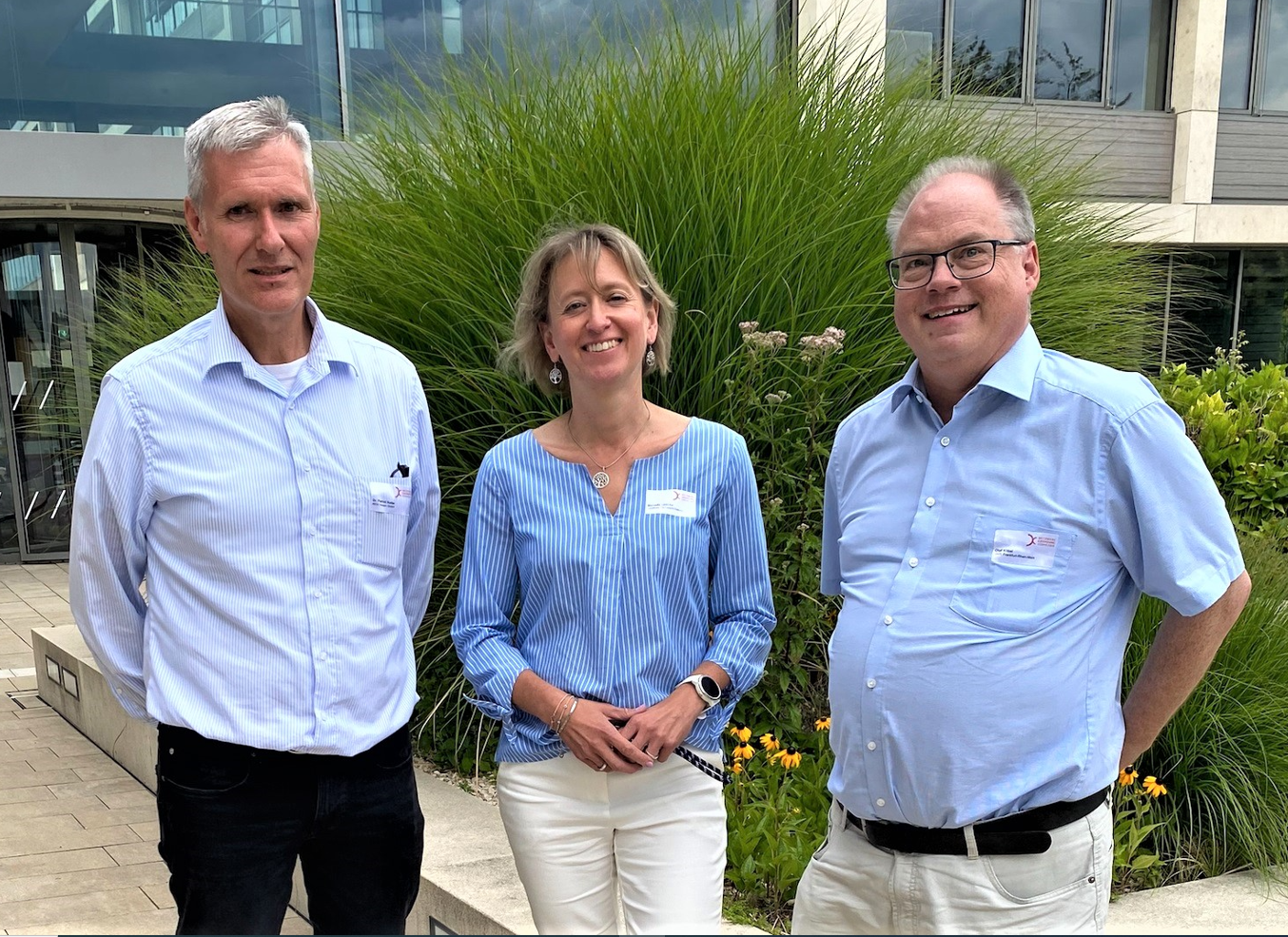 